Les lettres muettes     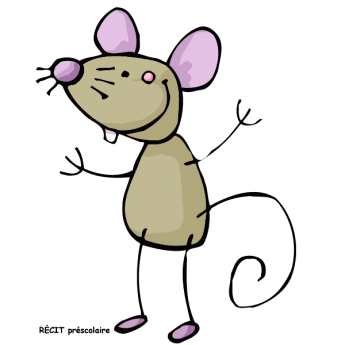 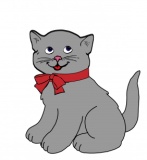 Surligne la lettre muette qui ne s’entend pas :Le rang-le début-le drap- le sang-petit- gris- froid-amusant- chaud-long-le lard-le repos-le poing-le chat-après-devant.Trouve un mot de la même famille pour chacun des mots suivants :Un camp : ………………………….. Ouvert : …………………………….Un saut : …………………………….Lent : ………………………………Un port : ……………………………….Le bord : ………………………………Grand : ………………………………….Le sport : ………………………………….Tard : ……………………………………..Délicieux : ………………………………Le point : ……………………………………Complète les mots avec la lettre muette qui manque :Une den……- discre……..- énervan……….- un tapi………..- un refu……………..- blan…….- un accor…………- gro…………- furieu…………..- le lai……………- un ra…………Recopie les phrases et souligne les mots qui ont une lettre muette finale :Nous serons en retard.-------------------------------------------------------------------Passe-moi cet outil s’il te plaît !-------------------------------------------------------------------Les ouvriers ont besoin de repos.-------------------------------------------------------------------Beaucoup de gens aiment le chocolat.------------------------------------------------------------------Les lettres muettes     Surligne la lettre muette qui ne s’entend pas :Le rang-le début-le drap- le sang-petit- gris- froid-amusant- chaud-long-le lard-le repos-le poing-le chat-après-devant.Trouve un mot de la même famille pour chacun des mots suivants :Un camp : ………………………….. Ouvert : …………………………….Un saut : …………………………….Lent : ………………………………Un port : ……………………………….Le bord : ………………………………Grand : ………………………………….Le sport : ………………………………….Tard : ……………………………………..Délicieux : ………………………………Le point : ……………………………………Complète les mots avec la lettre muette qui manque :Une den……- discre……..- énervan……….- un tapi………..- un refu……………..- blan…….- un accor…………- gro…………- furieu…………..- le lai……………- un ra…………Recopie les phrases et souligne les mots qui ont une lettre muette finale :Nous serons en retard.-------------------------------------------------------------------Passe-moi cet outil s’il te plaît !------------------------------------------------------------------Les ouvriers ont besoin de repos.-------------------------------------------------------------------Beaucoup de gens aiment le chocolat.----------------------------------------------------------------